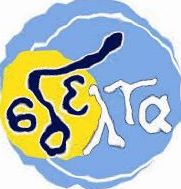 ΕΚΠΑΙΔΕΥΤΙΚΟ ΥΛΙΚΟΕΒΔΟΜΑΔΑ ΑΣΥΓΧΡΟΝΗΣ ΕΚΠΑΙΔΕΥΣΗΣ: 17/05/2021 έως 21/05/2021ΚΥΚΛΟΣ Α΄ΓΡΑΜΜΑΤΙΣΜΟΣ: ΚΟΙΝΩΝΙΚΟΣΕΚΠΑΙΔΕΥΤΙΚΟΣ: Γκίνος ΓρηγόρηςΕΚΠΑΙΔΕΥΟΜΕΝΟΣ/Η: ________________________________________________Β΄ Παγκόσμιος Πόλεμος (2ο μέρος)Ο πόλεμος στα Βαλκάνια και στη βόρεια ΑφρικήΗ Ιταλία είχε πραγματοποιήσει το Σεπτέμβριο του 1940 αποτυχημένη επίθεση κατά των Βρετανικών δυνάμεων στην Αίγυπτο. Συνέχισε τις πολεμικές της δραστηριότητες με επίθεση κατά της Ελλάδας στις 28 Οκτωβρίου 1940. Η Βρετανία πρόσφερε βοήθεια στην Ελλάδα, πράγμα που έφερε την αεροπορία της κοντά στις πετρελαιοπηγές της Ρουμανίας. Το Νοέμβριο η Ρουμανία και η Ουγγαρία συμμάχησαν με τους Γερμανούς και το ίδιο έκανε η Βουλγαρία τον Μάρτιο του 1941.Η ιταλική επίθεση στην Ελλάδα είχε αποτύχει και ο ιταλικός στρατός είχε υποχωρήσει μέσα στο έδαφος της Αλβανίας μετά από την ελληνική αντεπίθεση. Για να βοηθήσει την Ιταλία, ο Χίτλερ μέσω Βουλγαρίας επιτέθηκε στην Ελλάδα στις 6 Απριλίου 1941, και ταυτόχρονα κατά της Γιουγκοσλαβίας. Η Γιουγκοσλαβία παραδόθηκε στις 14 Απριλίου. Στην Ελλάδα ενώ το μέτωπο δεν είχε καταρρεύσει, στις 9 Απριλίου στη Θεσσαλονίκη υπογράφεται συνθηκολόγηση, καθώς η γραμμή Μεταξά ήταν περικυκλωμένη. Στην Ελλάδα συνέχισαν να μάχονται οι Βρετανικές δυνάμεις μέχρι τις 27 Μαΐου θέλοντας να βρουν διέξοδο για να διαφύγουν με τελική κατάληξη τη Μάχη της Κρήτης.Στο μεταξύ οι Βρετανοί απώθησαν την ιταλική επίθεση στην Αίγυπτο και ανάγκασαν τις ιταλικές δυνάμεις να υποχωρήσουν στην Λιβύη. Για να βοηθήσει του συμμάχους του, ο Χίτλερ έστειλε στην Αφρική στρατεύματα με διοικητή τον στρατηγό Ρόμελ που προέλασε ως το Ελ Αλαμέιν τον Ιούνιο του 1942. Τον Οκτώβριο του 1942 ο Βρετανός Μοντγκόμερυ κατάφερε να απωθήσει τα γερμανοϊταλικά στρατεύματα από την Αίγυπτο και την Λιβύη. Αυτή ήταν και η πρώτη μεγάλη υποχώρηση των δυνάμεων του Άξονα (δηλαδή Γερμανία, Ιταλία και Ιαπωνία) κατά τον Δεύτερο Παγκόσμιο Πόλεμο. Στις 4 Νοεμβρίου βρίσκονταν πλέον πίσω στην Τυνησία.Εισβολή στην Σοβιετική ΈνωσηΟ Χίτλερ έχοντας εξασφαλίσει το δυτικό μέτωπο και τα Βαλκάνια, στις 22 Ιουνίου 1941 εισέβαλε στην Σοβιετική Ένωση, η οποία αιφνιδιάστηκε. Ενώ οι Σοβιετικοί διέθεταν υπεροπλία σε άρματα μάχης και αεροπλάνα, αυτά ήταν παλαιάς τεχνολογίας, με ανεπαρκή θωράκιση και οπλισμό, ανίκανα να αντιμετωπίσουν τα αντίστοιχα γερμανικά και ο Σοβιετικός Στρατός εξαναγκάσθηκε σε οπισθοχώρηση.Το σημαντικό για τους Γερμανούς στρατηγούς ήταν να επιτύχουν νίκη μέσα σε δέκα εβδομάδες, πριν την έναρξη του ρωσικού χειμώνα. Από την αρχή της εισβολής οι Ρώσοι υπερασπίστηκαν την Μόσχα χάνοντας σημαντικές δυνάμεις, αλλά ο Χίτλερ διέταξε τις δυνάμεις του κεντρικού μετώπου να στραφούν προς Βορρά και Νότο για να βοηθήσουν τα άλλα δύο. Στον Βορρά σε συνεργασία με Φινλανδικές δυνάμεις πολιορκήθηκε το Λένινγκραντ, και στον Νότο μια επιτυχής κυκλωτική κίνηση στο Κίεβο αιχμαλώτισε 665.000 σοβιετικούς στρατιώτες. Αργότερα επαναλήφθηκε επίθεση εναντίον της Μόσχας με νέες σοβιετικές απώλειες και, παρόλο που είχε αρχίσει ο ρωσικός χειμώνας, οι επιχειρήσεις συνεχίσθηκαν, με αρκετές βέβαια δυσκολίες. Ο Γερμανικός στρατός, επειδή δεν ήταν προετοιμασμένος για χειμερινό αγώνα καθηλώθηκε  πριν φθάσει στη Μόσχα και δέχτηκε την αντεπίθεση των Ρώσων, και, ενώ οι στρατηγοί του Χίτλερ πρότειναν να υποχωρήσουν και να αμυνθούν στην Πολωνία, ο Χίτλερ διέταξε να κρατήσουν τις θέσεις τους και να αμυνθούν επί τόπου (Haltbefehl). Η απόφαση αυτή του Χίτλερ, σε αυτή τη φάση του πολέμου είχε θετικά αποτελέσματα αφού, παρά την ισχυρή αντεπίθεση των Ρώσων, τα εδάφη που χάθηκαν ήταν λιγοστά σε σχέση με αυτά που θα χάνονταν σε περίπτωση σύμπτυξης πίσω στην Πολωνία. Ωστόσο ένα χρόνο αργότερα, η ίδια διαταγή, θα είχε σαν αποτέλεσμα την καταστροφή και την αιχμαλωσία της 6ης Γερμανικής Στρατιάς (200.000 στρατιώτες) στο νότιο μέτωπο (Στάλινγκραντ), κάτι που ουσιαστικά σήμαινε την αντίστροφη μέτρηση για την ήττα του Χίτλερ στο έδαφος της Σοβιετικής Ένωσης.Συμμαχικές Επιχειρήσεις στην Βόρεια ΑφρικήΣτις 9 Νοεμβρίου 1942 Βρετανικά και Αμερικάνικα στρατεύματα αποβιβάζονται στις Γαλλικές κτήσεις της Βόρειας Αφρικής. Συγκεκριμένα οι Αμερικανοί, ερχόμενοι απευθείας από τις ΗΠΑ, αποβιβάζονται στο Μαρόκο και οι Βρετανοί στο Οράν της Αλγερίας. Η επιχείρηση αυτή των Συμμάχων είχε το κωδικό όνομα "Πυρσός" (Torch). Οι διαφωνίες, βέβαια, ανάμεσα στους Συμμάχους δεν έλειπαν. Οι Αμερικανοί που βρίσκονταν στο Μαρόκο φοβούνταν μια συμμαχία της Ισπανίας του Φράνκο με τις δυνάμεις του Άξονα. Επέμεναν να παραμείνουν στη Δυτική πλευρά της Β. Αφρικής για να αποφύγουν μια πιθανή κατάληψη του Στενού του Γιβραλτάρ από τους Ισπανούς. Από την άλλη, οι Άγγλοι επέμεναν να οργανώσουν τις δυνάμεις τους όσο πιο ανατολικά ήταν δυνατό. Φοβόντουσαν την αναδιοργάνωση των γερμανοϊταλικών δυνάμεων που βρίσκονταν στην Τυνησία.Όντως, η αντεπίθεση των δυνάμεων του Άξονα δεν άργησε να έρθει. Στις 12 Νοεμβρίου 1942, έχοντας ανεφοδιαστεί μέσω Σικελίας, επιτέθηκαν στους Συμμάχους. Η επίθεση αρχικά και η αντίσταση, στη συνέχεια, των Γερμανών και των Ιταλών κράτησε για έξι μήνες. Ο ανεφοδιασμός τους κατά το διάστημα αυτό γινόταν ολοένα και δυσχερέστερος, καθώς εμποδιζόταν από τα Συμμαχικά πολεμικά πλοία και αεροπλάνα. Αν και ο Χίτλερ είχε διατάξει πόλεμο μέχρις εσχάτων, στις 4 Μαΐου1943, κυρίως εξαιτίας της έλλειψης καυσίμων, οι γερμανοϊταλικές δυνάμεις παραδόθηκαν: Έχοντας πρώτα καταστρέψει τον οπλισμό τους, 150.000 Γερμανοί και 90.000 Ιταλοί παραδόθηκαν σε Βρετανούς και Αμερικανούς.Έτσι, το καλοκαίρι του 1943, ο πόλεμος στη Β. Αφρική έλαβε τέλος, με τους Συμμάχους να εκκαθαρίζουν τα νότια παράλια της Μεσογείου. Η επιτυχία ήταν μεγάλη, καθώς κατάφεραν να αποσπάσουν μεγάλο αριθμό ικανών Γερμανών στρατιωτών και ηγετών από το ρωσικό μέτωπο. Παράλληλα, το αποτέλεσμα του πολέμου στη Β. Αφρική ήταν ικανοποιητικό και για τους Γερμανούς: Είχε σχεδόν αποκλειστεί πια η πιθανότητα επίθεσης εντός του 1943 στη Γαλλία. Η εξάμηνη αντίσταση των δυνάμεων του Χίτλερ είχε, επίσης, καταδείξει τις ικανότητες και το υψηλό ηθικό του στρατού του. Συγκριτικά πάντως, οι Σύμμαχοι μακροπρόθεσμα κατάφεραν να βρεθούν σε πλεονεκτικότερη θέση, αφού με την κατάληψη των παραλίων της Β. Αφρικής και την εξουδετέρωση των δυνάμεων του Άξονα μπορούσαν πλέον να προετοιμαστούν για την επικείμενη απόβαση στη Σικελία.Αντεπίθεση των Συμμάχων. Απόβαση στην κατεχόμενη ΕυρώπηΜετά από την εκκαθάριση των ακτών της Β. Αφρικής από τις δυνάμεις του Άξονα, οι Σύμμαχοι έστρεψαν την προσοχή τους στη δυτική, κατεχόμενη Ευρώπη. Κύριο μέλημά τους ήταν η δημιουργία ενός δεύτερου μετώπου, έτσι ώστε να ελαττωθεί η πίεση του Άξονα προς τη Σοβιετική Ένωση, που βρισκόταν σε φάση ανάκαμψης και προετοιμασίας για αντεπίθεση.Έτσι, και αφού προώθησαν παραπλανητικές πληροφορίες για δήθεν επικείμενη απόβαση στην Ελλάδα, προκειμένου να παραπλανηθεί ο εχθρός, εισέβαλαν στη Σικελία τον Ιούνιο του 1943 όπου και κατέλαβαν, μετά από πολύνεκρες, και από τις δυο πλευρές, μάχες, το Παλέρμο. Μέχρι το τέλος Αυγούστου και ύστερα από σκληρή αντίσταση από επίλεκτες γερμανικές δυνάμεις, που στάλθηκαν από τον Χίτλερ για να ανακόψουν την επέλαση των Συμμάχων, κατέλαβαν τη Ρώμη και η Ιταλία παραδόθηκε και πέρασε στην πλευρά των Συμμάχων. Ταυτόχρονα, στο Ανατολικό Μέτωπο, όπου οι Σοβιετικοί αντεπιτίθενται, διεξάγεται στο Κούρσκ η μεγαλύτερη μάχη τεθωρακισμένων που πραγματοποιήθηκε κατά τη διάρκεια του Πολέμου. Η υπεροπλία των Σοβιετικών σε υλικό προκάλεσε ανεπανόρθωτες ζημιές στις δυνάμεις του Άξονα, με αποτέλεσμα να μην μπορέσουν να ανακάμψουν και να ανακτήσουν τις πρωτοβουλίες στις εξελίξεις στο Ανατολικό Μέτωπο μέχρι να τελειώσει ο Πόλεμος. Η πλάστιγγα είχε πλέον γυρίσει οριστικά υπέρ των Συμμαχικών δυνάμεων.Όμως, οι Σύμμαχοι δε σταμάτησαν εδώ. Σε μια προσπάθεια να επισπεύσουν τον τερματισμό του πολέμου, στις 6 Ιουνίου 1944 πραγματοποίησαν απόβαση στη Νορμανδία της Γαλλίας με το κωδικό όνομα "Operation Overlord", ανατρέποντας τις προβλέψεις των Γερμανών για απόβαση κοντά στο στενό της Μάγχης. Η D-Day, όπως ονομάστηκε η 6η Ιουνίου 1944, αποτέλεσε τη μεγαλύτερη απόβαση όλων των εποχών. Παρόλο που οι απώλειες ήταν σημαντικές για τους Συμμάχους, το αποτέλεσμα τους δικαίωσε, αφού σε λιγότερο από ένα χρόνο οδήγησε στη λήξη του πολέμου στην Ευρώπη, με την άνευ όρων παράδοση της Γερμανίας.Απαντήστε στις ερωτήσειςΠότε παραδόθηκε η Ιταλία στους Συμμάχους (απαντάτε μήνα και έτος)……………………………………Γιατί τελικά οι Ναζί ηττήθηκαν από τους Σοβιετικούς (Ρώσους);……………………………………………………………………………………………………………… ……………………………………………………………………………………………………………… ………………………………………………………………………………………………………………Ποιες χώρες συνθηκολόγησαν με τους Ναζί χωρίς να δεχτούν εισβολή; ………………………………………………………………………………………………………………………………………………………………………………………………………………………………Στις παρακάτω ερωτήσεις κυκλώστε το Σ αν θεωρείτε την πρόταση σωστή και Λ αν τη θεωρείτε λάθος.Οι Σύμμαχοι πρώτα αποβιβάστηκαν στη Νορμανδία και μετά στη ΣικελίαΣ 		ΛΗ Γιουγκοσλαβία παραδόθηκε στους Ναζί πριν από την ΕλλάδαΣ		ΛΟι Ναζί επιτέθηκαν στη Σοβιετική Ένωση πριν επιτεθούν στην ΕλλάδαΣ		ΛΗ Ισπανία συμμάχησε με τις δυνάμεις του Άξονα Σ		ΛΟι Σοβιετικοί διέθεταν χειρότερο πολεμικό εξοπλισμό από τους ΓερμανούςΣ		ΛΚυκλώστε τις χώρες στις οποίες εισέβαλαν οι Ναζί μέσα στο 1941 Ελλάδα 	Γιουγκοσλαβία 	Ιταλία  	Ρουμανία 		Βουλγαρία